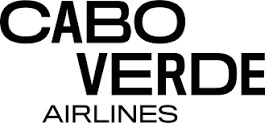 Contract is valid for tickets issued Dec 18, 2019 through March 31, 2020 Valid for tickets issued December 18, 2019 through March 31, 2020 Point of sale – USA only OAL space allowed on ticket – YES, but commission must be calculated and claimed on VR segments only.  VR must be the validating carrier and international / long haul carrier No Commission on NET fares Infant with seat is commissionable – Infant without seat is not commissionable Tour Code – CON19US01 Commission must be taken at point of sale; no adjustments/payments can be made after the fact If an itinerary is eligible for more than 1 commission percentage – calculate the commission per segment and claim the dollar amount as your commission Split form of payment is not allowed Form of payment – Visa and Mastercard are allowed, Amex is not accepted This information is confidential and not to be shared 	12/20/2019 This information is confidential and not to be shared 	12/20/2019 TOUR CODE = CON19US01TOUR CODE = CON19US01ORIGIN DESTINATION DESTINATION BOOKING CLASSES ECONOMY: Y, Q, B, N, V, E, H, A, L, M, W, U, R, T, X BOOKING CLASSES ECONOMY: Y, Q, B, N, V, E, H, A, L, M, W, U, R, T, X BOOKING CLASSES COMFORT:  C, G IAD Cape Verde Cape Verde 6% 6% 8% IAD Dakar, Lagos, Luanda Dakar, Lagos, Luanda 8% 8% 12% IAD Brazil Brazil 8% 8% 12% IAD Europe Europe 6% 6% 10% BOS Cape Verde Cape Verde 3% 3% 6% BOS Dakar, Lagos, Luanda Dakar, Lagos, Luanda 5% 5% 8% BOS Brazil Brazil 5% 5% 8% BOS Europe Europe 5% 5% 8% Origins outside of USA USA USA 0% 0% 5% Origins outside of USA Destinations outside of USA Destinations outside of USA 0% 0% 0% 